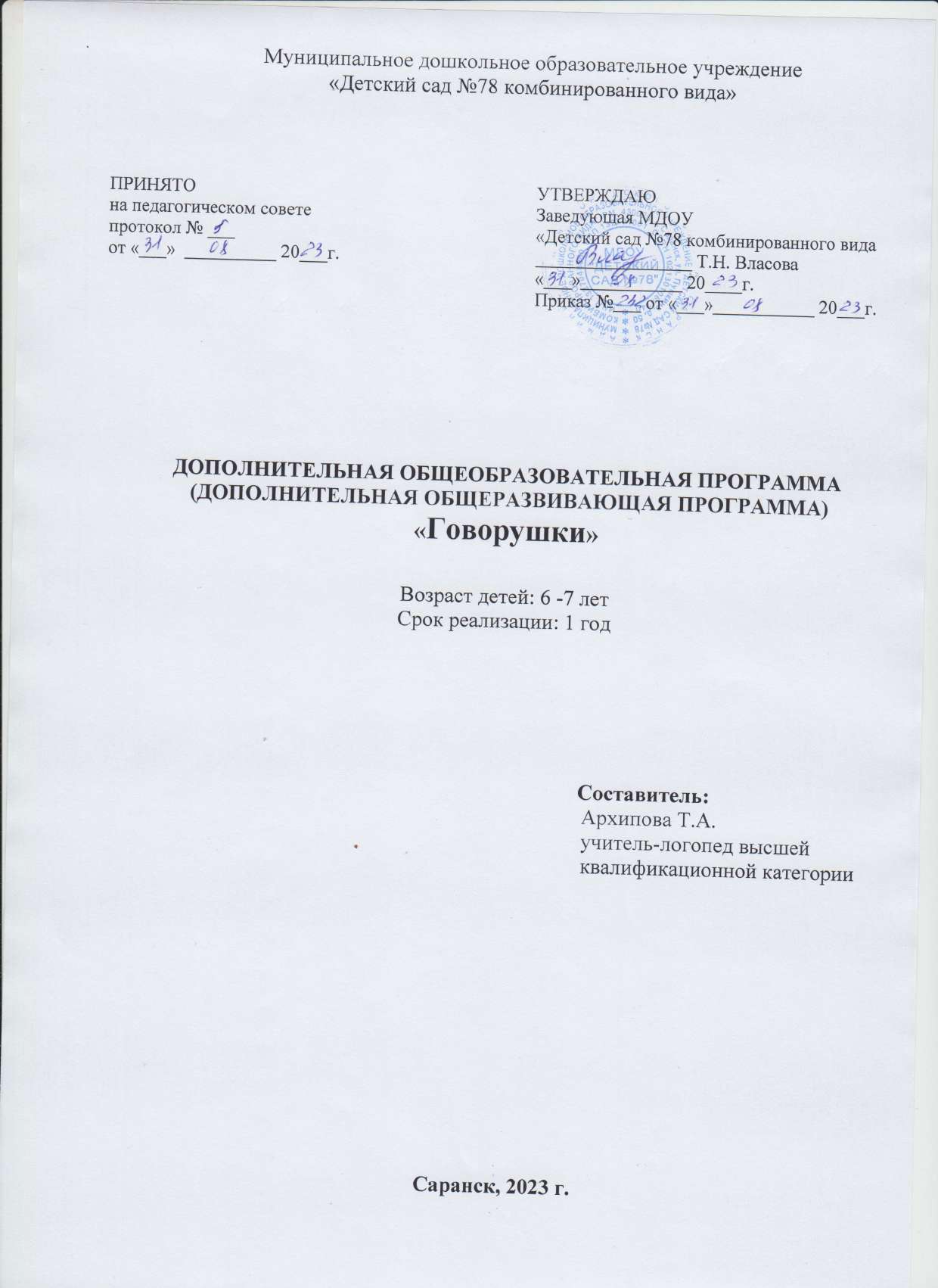 Муниципальное дошкольное образовательное учреждение «Детский сад №78 комбинированного вида» ДОПОЛНИТЕЛЬНАЯ ОБЩЕОБРАЗОВАТЕЛЬНАЯ ПРОГРАММА (ДОПОЛНИТЕЛЬНАЯ ОБЩЕРАЗВИВАЮЩАЯ ПРОГРАММА) «Говорушки» Возраст детей: 6 -7 летСрок реализации: 1 год                                                                  Составитель:                                                                                   Архипова Т.А.                                                                                  учитель-логопед высшей                                                                                  квалификационной категории                              Саранск, 2023 г.СОДЕРЖАНИЕПАСПОРТ ПРОГРАММЫПОЯСНИТЕЛЬНАЯ ЗАПИСКА1. Направленность программы.           Направленность дополнительной образовательной программы "Говорушки" - коррекция нарушений звукопроизношения и недостатков в формировании фонематической стороны речи. Предлагаемая программа по содержательной, тематической направленности является социально-педагогической; по функциональному предназначению – учебно-познавательной, по форме организации – индивидуально-подгрупповой.2. Новизна программы.Новизна программы «Говорушки»: В связи с нарастающей тенденцией появления в массовых садах большого количества детей с нарушениями речи различной степени тяжести, в том числе и детей с тяжелыми нарушениями речи (ОНР, ЗРР, дизартрия), отсутствие специализированных ДОУ шаговой доступности с одной стороны и принятие новых федеральных государственных образовательных стандартов дошкольного образования предусматривающих возможность организации и создания специальных условий для детей имеющих ограниченные возможности здоровья с другой стороны, есть необходимость в функционировании для таких детей логопедических кружков  в ДОУ. Анализ организационной и содержательной сторон деятельности логопедического кружка выявляет, что при чёткой организации логопедический кружок может обладать высокой эффективностью коррекционного, профилактического воздействия,  разнообразием в выборе средств и играет важную роль в речевой и общей подготовке детей к школе. Он в определённой степени синтезирует элементы работы логопеда детской поликлиники и дошкольной логопедической группы для детей с нарушениями речи, имеет при этом определённую специфику работы. Модель логопедического кружка органично вписывается в систему ДОУ любого типа, результативна и малозатратна.3. Актуальность программы     Данная коррекционно-развивающая программа разработана в целях оказания логопедической помощи дошкольникам, имеющим нарушение звукопроизношения с фонематическими нарушениями речи. Современная система дошкольного образования предъявляет высокие        требования к организации образовательного процесса в дошкольном учреждении. Основной задачей дошкольного учреждения является подготовка ребенка к школе, в том числе к усвоению письменной речи. Формирование звуковой стороны речи рассматривается, как одно из необходимых средств воспитания звуковой культуры и подготовки к школьному овладению письменной формы речи. Готовность к школьному обучению во многом зависит от своевременного преодоления нарушений речи. Детей с речевыми нарушениями   рассматривают как группу педагогического риска, потому что их физиологические и психические особенности  затрудняют  успешное  овладение ими  учебным материалом в школе. Дети  с речевыми нарушениями нуждаются в особой организации коррекционно-логопедической помощи, содержание, формы и методы которой должны быть адекватны возможностям и индивидуальным особенностям  детей.Актуальность данной программы обусловлена ее практической значимостью и  востребованностью данной услуги у родителей. Изучение данной программы поможет детям с нарушением речевого развития осваивать основную общеобразовательную программу; позволит своевременно, то есть еще до поступления в школу помочь детям в преодолении всех трудностей, которые являются причиной возникновения школьной дезадаптации.4. Отличительные особенности программы.Содержание коррекционно-развивающей работы учителя-логопеда  конкретизируется в соответствии с категориями воспитанников, имеющих речевые нарушения: ФН, ФФНР.Эффективность коррекционно – развивающей работы определяется чёткой организацией детей в период их пребывания в детском саду, правильным распределением нагрузки в течение дня, координацией и преемственностью в работе всех субъектов коррекционного процесса: логопеда, родителя и воспитателя. Логопедическая работа осуществляется на индивидуальных, подгрупповых занятиях. При комплектовании подгрупп для занятий учитывается не только структура речевого нарушения, но и психоэмоциональный и коммуникативный статус ребенка, уровень его работоспособности. Занятия организуются с учетом психогигиенических требований к режиму логопедических занятий, их структуре, способам взаимодействия ребенка с педагогом и сверстниками. Обеспечивается реализация здоровьесбережения по охране жизни и здоровья воспитанников в образовательном процессе.На коррекционно-развивающих занятиях с помощью специальных игр и упражнений, психогимнастических этюдов создаются условия для повышения работоспособности детей, преодоления психоэмоционального напряжения, стабилизации эмоционального фона, развития мотивации к участию в организованной взрослым деятельности и профилактике конфликтов между детьми.Логопедическое воздействие осуществляется различными методами, среди которых условно выделяются наглядные, словесные и практические.Отличительные особенности данной программы от существующих и используемых в дошкольных учреждениях состоят в следующем:
1. Взаимосвязь с родителями осуществляется не через открытые мероприятия, как в других кружках, а через систему методических рекомендаций, получаемых родителями индивидуально в устной форме и еженедельно в письменной форме на карточках или специальных тетрадях. Также часто практикуются индивидуальные консультации, в присутствии и с участием ребёнка, на которых демонстрируются  элементы коррекционного занятия (артикуляционная, дыхательная гимнастики и т.д.), требующие правильного закрепления в домашних условиях. 2.   Все занятия проводятся в игровой форме.5. Педагогическая целесообразность программы.Педагогическая целесообразность состоит в создании благоприятных условий, обеспечивающих,  полноценное овладение фонетическим строем русского языка, интенсивное развитие фонематического восприятия, лексико-грамматических категорий языка, развитие связной речи, формирование словарного запаса,  что обуславливает формирование коммуникативных способностей, речевого и общего психического развития ребенка дошкольного возраста с речевой патологией, как основы успешного овладения чтением и письмом в дальнейшем при обучении в массовой школе, а также его социализации.Основные принципы, заложенные в основу программы: Логопедическая работа строится с учётом следующих дидактических  принципов:принцип комплексности, воздействие осуществляется на весь комплекс речевых и неречевых нарушений;принцип максимальной опоры на полимодальные афферентации (различные анализаторы), так как формирование высших психических функций представляет сложный процесс организации функциональных систем: зрительной, кинестетической, двигательной;принцип опоры на сохранные (интактные) звенья нарушенной функции, поскольку опора на непострадавшие звенья деятельности осуществляется на новых компенсаторных началах;принцип поэтапного формирования умственных действий (по П.Я. Гальперину), при котором работа над каждым типом задания проводиться в определённой последовательности;принцип учёта зоны ближайшего развития (по Л.С.Выготскому), при котором выполнение задания возможно с дозированной помощью со стороны логопеда;принцип усложнения материала, с постепенным включением трудностей в логопедическую работу; принцип учета объема и степени разнообразия материала, во время реализации программы необходимо переходить к новому материалу после сформированности того или иного умения.принцип учета возрастно-психологических и индивидуальных              особенностей согласует требования психического и личностного развития ребенка возрастной норме. Учет уровня речевого развития каждого ребенка.принцип учета эмоциональной сложности материала. Чтобы проводимые игры, упражнения, предъявляемый материал создавали благоприятный эмоциональный тон. принцип динамичности – сбалансированный охват всех сторон речи ребенка (произношение, словарь, грамматический строй речи, связная речь и т.д.).принцип сотрудничества – создание атмосферы доброжелательности, эмоциональной раскрепощенности в коллективе детей, осознанное от ношение педагогов и родителей к полноценному речевому развитию детей, взаимодействие детского сада и семьи.6. Цель программы.Цель: максимально полно скоррегировать нарушения в устной речи воспитанников, в соответствии с уровнем и степенью речевого нарушения: сформировать полноценную фонетическую систему языка, развивать фонематическое восприятие и навыки первоначального звукового анализа и синтеза, развивать связную речь и способствовать накоплению словарного запаса.ЗадачиОбразовательные:Формировать  слуховое внимание и восприятие;Формировать у детей восприятие речи в процессе произношения слогов, слов и коротких предложений; познакомить с понятиями «звук», «слово», «слог», «предложение»;3. Формировать понятия о грамматических категориях языка;4. Обогащать и активизировать словарный запас;5. Формировать нравственно – этические нормы поведения.Развивающие:    Развивать дыхание, голос и мимические мышцы;. Развивать артикуляционную и пальчиковую моторику;Развивать слуховое и зрительное внимание;Развивать фонематическое восприятие.Развивать связную речь  Воспитательные:Воспитывать умение внимательно вслушиваться в речь педагога;Воспитывать умение слушать друг друга;Воспитывать самоконтроль за речью.Воспитывать чувства сопереживания, взаимоуважения.Воспитывать у детей аккуратность и умение пользоваться раздаточным материалом;8. Возраст детей.Адресат программы: дошкольники 6-7 лет, имеющие нарушения:1) звукопроизношения;2) фонематического слуха.Форма организации обучения – подгрупповая,  подвижными микрогруппами и индивидуальная. В соответствии с ФГОС ДО основной формой работы с детьми-дошкольниками по всем направлениям развития является игровая деятельность. Рабочая программа учитывает это положение, но предполагает, что занятие остается одной из основных форм работы с детьми, имеющими нарушения речи при максимальном использовании игровых форм в рамках каждого занятия. В соответствии СанПинами продолжительность подгрупповых занятий 6-го года жизни 25 минут, с детьми 7-го года жизни 30 минут. Организация деятельности логопеда в течение года определяется задачами, поставленными рабочей программой. Логопедическое обследование проводится с 1 по 15 сентября.  Логопедические подгрупповые и индивидуальные занятия проводятся с 15 сентября по расписанию, составленному учителем-логопедом. Расписание занятий с логопедом составляется таким образом, чтобы не мешать усвоению общеобразовательной программы и предоставить возможность родителям при необходимости или желании участвовать в индивидуальных логопедических занятиях:  логопедическая работы вынесена во вторую половину дня.Для подгрупповых занятий объединяются дети одной возрастной группы, имеющие сходные по характеру и степени выраженности речевые нарушения, по 7 человек.Продолжительность занятий с детьми:    ФН – до 6 месяцев; ФФНР и ФНР– 1 год;  Выпуск детей проводится в течение всего учебного года по мере устранения у них дефектов речи.   Частота проведения индивидуальных занятий определяется характером и степенью выраженности речевого нарушения, возрастом и индивидуальными психофизическими особенностями детей, продолжительность индивидуальных занятий 10-15 минут.   ФН – 2  раза в неделю;   ФФНР  – 2   раза в неделю;Продолжительность коррекционно-развивающей работы во многом обусловлена индивидуальными особенностями детей.Основная цель индивидуальных занятий состоит в выборе и в применении комплекса артикуляционных упражнений, направленных на устранение специфических нарушений звуковой стороны речи, характерных для дислалии, дизартрии и др. На индивидуальных занятиях логопед имеет возможность установить эмоциональный контакт с ребёнком, активизировать контроль над качеством звучащей речи, корригировать речевой дефект, сгладить невротические реакции. На данных занятиях дошкольник должен овладеть правильной артикуляцией каждого изучаемого звука и автоматизировать его в облегченных фонетических условиях: изолированно, в прямом и обратном слоге, словах несложной слоговой структуры. Таким образом, ребёнок подготавливается к усвоению содержания подгрупповых занятий.9. Срок реализации программы.         Сроки реализации: Учебная программа  разделена на 2 раздела, изучение каждого из них рассчитано на 1 учебный год (60 учебных часов), по 60 учебных часа в год, 2 часа в неделю. 1 раздел комплекс занятий создан с опорой на «Программу воспитания и обучения детей с фонетико-фонематическим недоразвитием» Т.Б. Филичевой, Г.В. Чиркиной, методические разработки В.В.Коноваленко; Е.А. Пожиленко и С.П.Цукановой, Л.Л.Бетц. Программный материал разработан для работы с детьми:с нормальным речевым развитием в возрасте 6 лет;с детьми 6-7 лет с нарушением фонетико-фонематической стороны речи (ФФНР).Логопедическая работа с детьми на данном этапе включает следующие направления:1. Развитие связной речи:- актуализация накопленного словаря;- формирование связности и чёткости высказывания;-установление лексико-грамматических отношений между членами предложения;- анализ и синтез словесного состава предложения; 2. Развитие фонематического восприятия и фонематических представлений:- развитие слухового внимания;- формирование навыков звуко-слогового анализа и синтеза;3. Развитие грамматических категорий русского языка: - формировать понятия о грамматических категориях языка;- овладение грамматическими категориями словоизменения и словообразования, постижение смысла и многозначности слов;4. Развитие функций голоса и дыхания: - увеличение объёма дыхания; - активизация целенаправленного ротового выдоха; - ознакомление с некоторыми характеристиками силы голоса; -формирование диапазона голоса на основе упражнений с использованием звукоподражаний различной громкости.5. Развитие чувства ритма:- ознакомление с силой голоса и различной интенсивностью неречевых и речевых звуков, со схемой ритма;- соотнесение ритма со схематическим изображением.6. Развитие артикуляционной моторики: - развитие мимической мускулатуры;- формирование кинестетической основы артикуляторных движений;-  обучение воспринимать артикуляционные уклады звуков путём развития зрительно-кинестетических ощущений.2 раздел  – комплекс занятий создан с опорой на методическое пособие «Индивидуально-подгрупповая работа по коррекции звукопроизношения». Под редакцией В.В. Коноваленко, С.В. Коноваленко Программный материал разработан для работы с детьми:- с нарушенным звукопроизношением у детей 6 -7 лет с дислалией;- с нарушенным звукопроизношением у детей 6 -7 лет с дизартрией.Направления логопедической работы в подгруппах:- развитие фонетико-фонематического восприятия, навыков звукового анализа и синтеза;- закрепление навыков звукопроизношения (реализация этапов автоматизации и дифференциации звуков речи);- совершенствование общей координации речи с движением и мелкой моторики пальцев рук;- подготовка к  обучению грамоте.План индивидуальных занятий с детьми, имеющими речевые нарушения звукопроизношения.Подготовительные упражнения.Постановка звуков.Автоматизация навыков произношения звуков в слогах.Автоматизация навыков произношения звуков в словах.Автоматизация навыков произношения звуков в словосочетаниях и предложениях.Автоматизация навыков произношения звуков в связной речи.     На индивидуальных занятиях с детьми выполняются:Дыхательная гимнастика (формирование длительной, сильной, плавной воздушной струи для правильного произношения звуков).Артикуляционная гимнастика (различные упражнения на развитие мышц артикуляционного аппарата). Пальчиковая гимнастика (упражнения и игры на развитие моторики пальцев рук).Постановка звуков разными способами.Автоматизация звуков в речи.Дифференциация звуков в речи.Закрепление знаний, полученных детьми на подгрупповых логопедических занятиях.10. Форма  детского  образовательного объединения: кружок.Режим организации занятий: Основные этапы и направления работы по коррекции звукопроизношения.         Работа по коррекции звукопроизношения проводится в индивидуально или в мини-подгруппах.      Вся индивидуально-подгрупповая коррекционная работа делится условно на несколько этапов.Подготовительный этап (количество часов: при дислалии – 5-7; при дизартрии – 7 – 14)     Задача – тщательная и всесторонняя подготовка ребенка к длительной и кропотливой коррекционной работе.     Основные направления на данном этапе:- формирование интереса к логопедическим занятиям, потребности в них;- развитие слухового внимания, памяти, фонематического восприятия в играх и специальных упражнениях;- развитие артикуляционной моторики до уровня минимальной достаточности для постановки звуков;- развитие тонкой моторики в процессе систематических тренировок, пальчиковой гимнастики;-  укрепление физического здоровья, консультации врачей, лечение.      Качественная подготовительная работа обеспечивает успех постановки звуков и всей коррекционной работы. Поэтому она требует максимального внимания логопеда и больших затрат времени.Этап формирования произносительных умений и навыков(количество часов: при дислалии – 2-5; при дизартрии – 5 – 8)     Задачи:- устранение дефектного звукопроизношения;- развитие умений и навыков дифференцировать звуки,  сходные артикуляционно и акустически;- формирование практических умений и навыков пользования исправленной (фонетически чистой, лексически развитой, грамматически правильной) речью.     Виды коррекционной работы на данном этапе следующие.Постановка звуков в такой последовательности:- свистящие С, З, Ц, С’, З’;- шипящий Ш;- сонор Л;          - шипящий Ж;- соноры Р, Р';- шипящие Ч, Щ.Способ постановки смешанный.Подготовительные упражнения (кроме артикуляционной гимнастики):- для свистящих: «Улыбка», «Заборчик», «Лопатка», «Желобок», «Щеточка», «Футбол», «Фокус»;- для шипящих: «Трубочка», «Вкусное варенье», «Чашечка», «Грибок», «Погреем руки»;- для Р, Р’: «Болтушка», «Маляр», «Индюк», «Лошадка», «Грибок», «Барабанщик», «Гармошка», «Пулемет»;- для Л: «Улыбка», «Лопатка», «Накажем язык».     (Работа по постановке звуков проводится только индивидуально до выработки устойчивого навыка правильного произношения звука изолированно).Автоматизация каждого исправленного звука в слогах по мере постановки может проводиться как индивидуально, так и в подгруппе (2-3 человека).- С, З, Ш, Ж, С', З', Л' автоматизируются вначале в прямых слогах, затем в обратных и в последнюю очередь – в слогах со стечением согласных. Примечание: звонкие согласные З, Ж, З' не автоматизируются в обратных слогах.- Ц, Ч, Щ, Л – наоборот: сначала в обратных слогах, затем в прямых и со стечением согласных.- Р, Р' можно начинать автоматизировать с проторного аналога и параллельно вырабатывать вибрацию.       3. Автоматизация звуков в словах проводится по следам автоматизации в слогах, в той же последовательности.     По мере овладения произношением каждого слога он немедленно вводится и закрепляется в словах с данным слогом. Для проведения работы по автоматизации звуков в словах, дети со сходными дефектами объединяются в подгруппы. Вся дальнейшая коррекционная работа проводится в подгруппах.  Автоматизация звуков в предложениях. Каждое отработанное в произношении слово немедленно включается в отдельные предложения, затем в небольшие рассказы, подбираются потешки, чистоговорки. Стишки с данным словом. Дифференциация звуков:        - С – З, С – С’, С – Ц, С – Ш;        - Ж – З, Ж – Ш;        - Ч – С', Ч – Т’, Ч – Щ;        -  Щ – С', Щ – Т’, Щ – Ч, Щ – Ш;        - Р – Л, Р – Р', Р’ – Л’, Р’ – Й, Л' – Л;Автоматизация звуков в спонтанной речи (в диалогической речи, в игре, развлечениях, режимных моментах, экскурсиях, труде…).Автоматизация поставленного звука в речиСовершенствование фонематического восприятия и навыков звукового анализа и синтеза параллельно с коррекцией звукопроизношения.(количество часов: при дислалии –5-10; при дизартрии – 10– 15)Автоматизация звука в самостоятельной речи(количество часов: при дислалии –8; при дизартрии – 10)Систематические упражнения на развитие внимания, памяти, мышления на отработанном в произношении материале.Обогащение словарного запаса, усвоение и закрепление основ грамматического строя русского языка.Развитие связной выразительной речи на базе правильно произносимых звуков.(количество часов: при дислалии –7;при дизартрии – 10)Наполняемость подгрупп и периодичность логопедических занятий с детьми11. Ожидаемые результаты и способы их проверки. В результате освоения программы воспитанники будут уметь:- правильно артикулировать все звуки речи в различных фонетических позициях и формах речи;- четко дифференцировать все изучаемые звуки;- называть последовательность слов в предложении, слогов и звуков в словах;- находить в предложении слова с заданным звуком, определять место звука в слове;- различать понятия «звук», «твердый звук», «мягкий звук», «глухой звук», «звонкий звук», «слог», «предложение на практическом уровне»;- производить элементарный звуковой анализ и синтез;- овладение интонационными средствами выразительности речи в пересказе, чтении стихов.     Выпуск детей проводится в течение всего учебного года по мере устранения у них дефектов речи. Результаты логопедического обучения отмечаются в речевой карте ребенка.12. Форма подведения итогов.Форма подведения итогов реализации дополнительной образовательной программы - диагностика личностного роста МониторингУЧЕБНО-ТЕМАТИЧЕСКИЙ ПЛАН  6 -7 ЛЕТСОДЕРЖАНИЕ ИЗУЧАЕМОГО КУРСАКАЛЕНДАРНО-ТЕМАТИЧЕСКИЙ ПЛАН работы с детьми страдающими фонетико-фонематическим недоразвитием речиТематическое планирование логопедических занятийдля группы ФФНР: нарушение звукопроизношенияМЕТОДИЧЕСКОЕ ОБЕСПЕЧЕНИЕ ПРОГРАММЫФормы занятий планируемых по каждой теме или разделу. Форма работы (организации) индивидуальная, в мини-подгруппах, и подгрупповая. Из расчета 2 занятия в неделю. Обязательным элементом каждого занятия являются артикуляционная гимнастика и пальчиковая гимнастика, дыхательная гимнастика. Занятия проводятся как индивидуальные, так и подгрупповые. Для подгрупповых занятий объединяются дети одной возрастной группы, имеющие схожие по характеру степени выраженности речевые нарушения, периодичность занятий 2 раза в неделю, 25 минут для детей старшего и подготовительного возраста.Индивидуальные занятия. Частота проведения индивидуальных занятий определяется характером и степенью выраженности речевого нарушения, возрастом и индивидуально психофизическими особенностями детей, продолжительность индивидуальных занятий 10-15 минут. ФН – 2 раза в неделю; ФФН – 2 раза в неделю; ОНР II – III уровня развития – 2 раза в неделю.Такая форма организации занятий позволяет логопеду уделить каждому воспитаннику максимальное внимание, помочь при затруднениях. Методики обучения развивающие.    Приемы и методы организации.В работе используются методы:- практические (упражнения и дидактические игры);  - наглядные (карточки, рисунки, игрушки, различные атрибуты); - словесные (беседа, рассказ, пояснение, объяснение, вопросы).Реализация целей осуществляется в процессе разнообразных видов деятельности: познавательной, игровой, творческой, коммуникативной.Зачисление  на занятия происходит после предварительной диагностики и определения уровня выраженности речевого нарушения. Порядок изучения звуков, последовательность лексических тем, количество занятий может меняться по усмотрению логопеда, в зависимости от степени  выраженности речевого нарушения каждого из воспитанников. Коррекционная работа состоит из серии специальных организованных занятий, составленных с учетом уровня развития детей, их возрастных и индивидуальных особенностей.Дидактический материал. Дидактический материал по формированию связной речи (наборы сюжетных картинок и серии сюжетных картинок для составления рассказов различной сложности; тексты для пересказа; тексты для составления рассказов с использованием мнемотехники);Дидактический материал для развития памяти, внимания и мыслительной деятельности: (2 крупные  пирамиды, состоящие из колец  основных цветов.(4-х и 7-и цветные; крупная и средняя мозаики; крупные яркие пластмассовые кубики четырёх основных цветов сборные игрушки (матрёшки, домики, машинки и т.п.) и т.д.Картотеки:Пальчиковых гимнастик;Логоритмических игр;Дыхательных гимнастик.Дидактический материал для развития мелкой моторики:Шнуровки, деревянные пазлы;Пирамидки, матрёшки;Мозаика;Игры – головоломки и т.д. Дидактический материал по формированию звуковой культуры:Картинный материал для автоматизации поставленных звуков;Альбомы для закрепления поставленных звуков;Логопедическое лото по автоматизации и дифференциации звуков;Папки с речевым материалом для автоматизации и дифференциации поставленных звуков;Картины для проведения «Общего комплекса артикуляционной гимнастики»; и т.д.Дидактический материал по развитию дыхания: (ыхательные тренажёры, игрушки, пособия для развития дыхания (свистки, свистульки, дудочки, . и т.д.)Дидактический материал по развитию фонематического восприятия (звучащие игрушки (погремушки, пищалки, свистки, дудочки, колокольчики, звучащие мячики, волчки и т.д.)Техническое оснащение занятий.1. Логопедический инструментарий: шпатели, логопедические зонды, массажные зонды и т.д.2. Зеркала.3. Наборное полотно.4. Компьютер.5. Принтер. СПИСОК ЛИТЕРАТУРЫСправочная литература Понятийно-терминологический словарь логопеда / под ред. В.И.Селиверстова. – М.: Академический проект, 2004. – 408с. Справочник логопеда/ Поваляева М.А. – Изд. 5-е – Ростов н/Д.: Феникс, 2006. – 445с.:ил. – (Справочник). Настольная книга логопеда: справ.-метод. пособие / автор составитель Л.Н.Зуева, Е.Е.Шевцова. – М.:АСТ: Астрель, 2005. – 398с. – (Библиотека логопеда) Справочник дошкольного логопеда/ Т.В.Пятница,  Т.В.Солоухина – Башинская. –тРостов н/Д: Феникс, 2009, - 479с.: ил. + CD. (Библиотека логопеда) Программы для ДОУ компенсирующего и комбинированного видов: Справочное пособие. – М.:ТЦ Сфера, 2008. – 128с. – (Программы ДОУ; Приложение к журналу «Управление ДОУ») Руководство по организации работы логопеда в ДОУ: Сборник примерных форм документов и методических материалов /Авт.-сост. В.О.Йощенко. – М.:АРКТИ, 2008. – 248с. Методическая литератураБорисова Е.А. Индивидуальные логопедические занятия с дошкольниками. Методическое пособие. – М.:ТЦ Сфера,2008. – 64с. (Библиотека журнала «Логопед») Волкова Г.А. Методика психолого-логопедического обследования детей с нарушениями речи. Вопросы дифференциальной диагностики: Учебно-методическое пособие. – СПб.:  ДЕТСТВО-ПРЕСС, 2004 – 144с. Грибова О.Е. Технология организации логопедического обследования: метод. пособие / О.Е.Грибова.-2-е изд. – М.: Айрис – пресс, 2007. – 96с. – (Библиотека логопеда-практика) Коррекция звукопроизношения у детей 5-6 лет с фонетическим нарушением речи в условиях логопункта ДОУ: метод. пособие. – СПб.: ООО «ИЗДАТЕЛЬСТВО «ДЕТСВО-ПРЕСС»,2013. – 288с. Методические рекомендации по постановке у детей звуков [С], [Ш], [Р], [Л]. Пожиленко Е.А. Методическое пособие для логопедов дошкольных образовательных учреждений/ Изд-е УНО администрации  г. Уфы. 1999.-44с. Миронова С.А. Развитие дошкольников на логопедических занятиях: Книга для логопеда. 2-е изд. – М.:ТЦСфера, 2007. – 192с. – (Логопед в ДОУ) Нищева Н.В. Примерная программа коррекционно-развивающей работы в логопедической группе для детей с общим недоразвитием речи (с 3 до 7 лет). – СПб.: ООО «ИЗДАТЕЛЬСТВО «ДЕТСТВО-ПРЕСС», 2012. – 560С. Рабочая программа учителя- логопеда ДОУ/авт.-сост. Ю.А. Афонькина,  Н.А. Кочугова. – Волгоград: Учитель: иП Гринин Л.Е., 2014. – 75с. Устранение общего недоразвития речи у детей дошкольного возраста: практ. Пособие / Т.Б.Филичева, Г.В.Чиркина. – 4-е изд. – М.:Айрис – пресс, 2007. – 224 с. – (Библиотека логопеда-практика).Литература для диагностики, обследованияИншакова О.Б. Альбом для логопеда / О.Б.Иншакова. – М: Гуманитарный издательский центр ВЛАДОС, 2005. – 279с.  – (коррекционная педагогика)Володина В.С. Альбом по развитию речи. – М.: ЗАО «РОСМЕН-ПРЕСС», 2006. – 95с.Методика определения уровня речевого развития детей дошкольного возраста \О.А. Безрукова, О.Н.Каленкова; - М.: Русская Речь, 2014. – 70с.Картинный материал для обследования слоговой структуры словЛитература по коррекции, автоматизации и дифференциации  звукопроизношенияАвтоматизация звуков у детей: комплект из четырёх альбомов/ Коноваленко В.В., Коноваленко С.В. – М.:Издательство ГНОМ и Д,2006. – 216с.:ил.Автоматизация и дифференциация звуков: упражнения, задания, игры для детей 6-9 лет/сост. О.В. Епифанова.- Волгоград: Учитель, 2011. – 179с.Автоматизация звука «Р»: учебно-игровые артикуляционные упражнения для занятий с дошкольниками  \ сост. О.В.Епифанова. – Волгоград: Учитель, 2011. – 151с.Автоматизация звука «С»  в игровых упражнениях. Альбом дошкольника/Л.А.Комарова. – М.: Издательство ГНОМ и Д.2009. – 32с. (Комплект для всех звуков: Сь, З, Зь, Ц, Ш, Ж, Щ, Ч, Л, Ль, Р, Рь.)Батяева С.В., Савостьянова Е.В.  Логопедические пазлы. – М.: - ЗАО «РОСМЭН-ПРЕСС», 2012Гадасина Л.Я.,  Ивановская О.Г. Эффективное поурочное планирование коррекции произношения звуков «Л» и «Р» на лексическом материале. – СПб.: КАРО, 2009. – 208с. – (СЕРИЯ «Мастер-класс логопеда»)Гадасина Л.Я.,  Николаева Т.В.Ивановская О.Г. Эффективное поурочное планирование дифференциации звуков «Ч» и «Щ». – СПб.: КАРО, 2009. – 112с. – (СЕРИЯ «Мастер-класс логопеда»)Громова О.Е. Говорю правильно С – З – Ц. – М.:ТЦ Сфера, 2009. – 64с.:Громова О.Е. Говорю правильно Ш - Ж. – М.:ТЦ Сфера, 2009. – 64с.:Громова О.Е. Говорю правильно Р - Рь. – М.:ТЦ Сфера, 2009. – 64с.:Громова О.Е. Говорю правильно Л - Ль. – М.:ТЦ Сфера, 2009. – 64с.:Играем, слушаем, подражаем, звуки получаем. – В.В. ЦвынтаврныйИсправление звукопроизношения у детей: Дидактический материал. Т.В. ТумановаВводим звуки в речь: Картотека заданий для автоматизации звуков С, З, Ц. Перегудова Т.С., Османова Т.А.Коррекция звукопроизношения у детей. Рыбина А.Ф.Индивидуальные логопедические занятия. Старший дошкольный возраст /авт.-сост. О.В.Тырышкина. – Волгоград: Учитель, 2012. – 239с.Научитесь слышать звуки. Алтухова Н.Г.Вводим звуки в речь: Картотека заданий для автоматизации звуков  Р, Рь. Перегудова Т.С., Османова Т.А.Вводим звуки в речь: Картотека заданий для автоматизации звуков Л, Ль. Перегудова Т.С., Османова Т.А.Вводим звуки в речь: Картотека заданий для автоматизации звуков  Ж, Ш. Перегудова Т.С., Османова Т.А.Автоматизация звуков у детей: дидактический материал для логопедов / Коноваленко В.В., Коноваленко С.В. – М.: Издательство ГНОМ и Д, 2006. – 72с.: ил.Косинова Е.М. От звука к слову. Логопедический практикум. – М.: ЗАО «РОСМЕН-ПРЕСС»,2005. - 120с. – (Лучшие методики)Парные звонкие – глухие согласные З-С. Альбом графических, фонематических и лексико-грамматических упражнений для детей 6-9 лет       \В.В.Коноваленко, С.В.Коноваленко.  – М.: Издательство ГНОМ, 2012. – 32с. – (Предупреждение и корреция нарушений письменной речи у детей).(комплект для звуков: Д – Т,Г – К, В – Ф, Б - П)Программа развития и обучения дошкольников. Трудные звуки. Грамматика в картинках. Скворцова И.В.Литература по развитию мелкой моторикиСветлова И.Е. Развиваем мелкую моторику и координацию движений рук./ Худ. Е.Смирнов. – М.: Изд-во ЭКСМО-Пресс, 2001. – 72с., илл. (Серия «Домашняя школа)Речь и моторика / Ткаченко Т.А. – М.:Эксмо, 2007. – 224с.: лл.Крупенчук О.И. Готовим руку к письму: Рисуем по клеточкам. – СПб.: Издательский Дом «Литера», 2004. – 64с.: ил. – (Серия «Готовимся к школе»).Алифанова Е.А., Егорова Н.Е. Точки, линии, фигуры. Тетрадь по формированию графических навыков у дошкольников. – М.:Издательство ГНОМ и Д, 2003. – 32с.Литература по работе с безречевыми детьмиГромова О.Е. Методика формирования начального детского лексикона. – М.: ТЦ Сфера, 2007. – 176с. (Серия «Программа Развития).Громова О.Е. Методика формирования начального детского лексикона: практикум: пособие для логопедов,  педагогов доп. Образования, воспитателей и родителей. – М.: Просвещение, 2009. – 160с. (Портфель логопеда).Ершов Н.В., Аскерова И.В., Чистова О.А. Занятия с дошкольниками, имеющими проблемы познавательного и речевого развития. Ранний дошкольный возраст. – СПб.: ООО «ИЗДАТЕЛЬСТВО «ДЕТСТВО-ПРЕСС», 2011. – 144с.Кириллова Е.В. Логопедическая работа с безречевыми детьми: Учебно-методическое пособие. -  М.: ТЦ Сфера, 2011. – 64с. (Библиотека логопеда).Лынская М.И. Формирование речевой деятельности у неговорящих детей с использованием инновационных технологий: (пособие для учителя-дефектолога)/М.И.Лынская; под ред. Шаховской. – М.: ПАРАДИГМА, 2012. – 128с. – (Специальная коррекционная педагогика).Микляева Н.В., Микляева Ю.В.  Развитие языковой способности дошкольников с речевыми нарушениями. Методика коррекционно-педагогической работы с воспитанниками второй младшей группы. – М.: УЦ»Перспектива», 2011 – 120с.Литература по обучению  грамоте Кузнецова Е.В., Тихонова И.А. Обучение грамоте детей с нарушениями речи. Конспекты занятий. М.: ТЦ Сфера, 2008. – 128 с. – (логопед в ДОУ).Корнев, А.Н. Подготовка к обучению грамоте детей с нарушениями речи: метод. Пособие /А.Н. Корнев. – 2-е изд. – М.: Айрис – пресс, 2007. – 128с. – (библиотека логопеда - практика)Парамонова Л.Г. Как подготовить дошкольника к овладению грамотным письмом. Профилактика дизорфографии. – СПб.: ДЕТСТВО – ПРЕСС, 2008. – 224с.ПриложенияАртикуляционная гимнастикаДыхательная гимнастикаУпражнения для пальчиковой гимнастики(выполняются сидя или стоя)1. Сжимание пальцев в кулак и разжимание (по 20 раз);а)  ладонями вверх;б)  ладонями вниз;в)  обеих рук одновременно;г)  правой и левой по очереди.Выполняется с силой, в сжатом положении фиксируется 2-3 сек.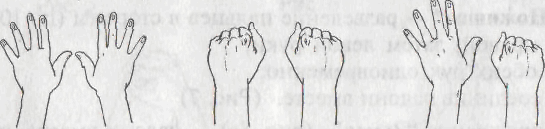 2.  Вращение кистями рук (по 10 раз):а)  в правую, затем в левую сторону;б)  вовнутрь (обеими кистями);в)  наружу.Можно выполнять упражнения из положения «руки в стороны».3.  Выгибание кистей рук (по 10-15 раз):а)  одновременно;б)  правой, левой по очереди. (Рис. 3а)4.  Прогибание кистей рук (по 10-15 раз):а)   одновременно;б)  правой, левой по очереди. (Рис. 3б)5.  Чередование прогибания и выгибания. 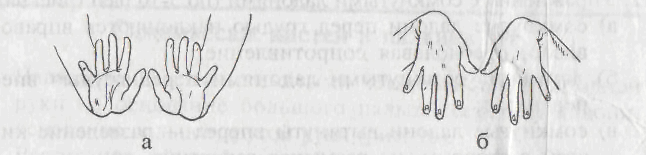 6.  Соприкосновение подушечек пальцев — «Пальчики здороваются» (по 10-15 раз):а) пальцы правой руки — с большим пальцем правой руки;б)  пальцы левой руки — с большим пальцем левой руки;в)  то же одновременно двумя руками;г)  пальцы правой руки — с соответствующими пальцами левой. Сила надавливания подушечек пальцев и темп выполнения увеличиваются. 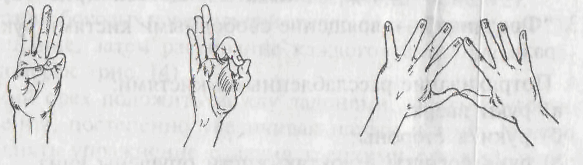 7.  «Щелчки» (по 10 раз).8.  «Коготки» — сильное полусгибание и разгибание пальцев (по 10-20 раз).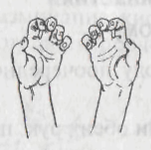 9.  Сгибание и разгибание пальцев в кулак по очереди (по 10 раз):а)  правой руки; (сначала начиная с большого, затем начиная с мизинца)б)  левой руки; (аналогично)в)  обеих рук одновременно.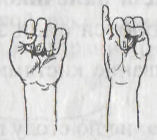 10.  «Ножницы» — разведение пальцев в стороны (по 10 раз):а)  правой, затем левой руки;б)  обеих рук одновременно;в) соединив ладони вместе.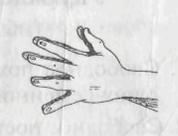 11.  Упражнение «Замок» — ладони вместе, пальцы переплетены (по 10-20 раз) (а):а)  сдавливание ладоней с силой;б)  вращение   (поворот вправо-влево);в)  наклоны вправо-влево — сгибание и разгибание в лучезапястных суставах;г)  разворачивание ладоней наружу и выворачивание в обратную сторону, не расцепляя переплетенных пальцев;д)  «Солнечные лучи» — руки в «Замке» подняты вверх, ладони крепко сжаты, пальцы с силой разжимаются и сжимаются вновь (б).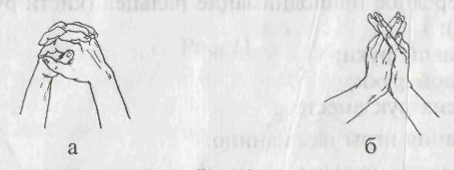 12.  Упражнения с сомкнутыми ладонями (по 5-10 раз) (а):а)  сомкнутые ладони перед грудью наклоняются вправо-влево, преодолевая сопротивление;б)  движение сомкнутыми ладонями перед грудью вперед-назад;в)  сомкнутые ладони вытянуты вперед — разведение кистей в стороны, не размыкая запястий;г)  сомкнутые ладони подняты вверх — разведение кистей, не размыкая запястий — «Цветок» (б).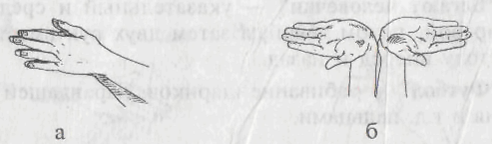 13.  «Фонарики» — вращение свободными кистями рук (по 10 раз).14.  Потряхивание расслабленными кистями:а)  руки вверх;б)  руки в стороны;в)  руки согнуты в локтях, кисти опущены вниз.ПРИНЯТО                                                             на педагогическом совете                            протокол № ___                                                         от «___»  __________ 20___г. УТВЕРЖДАЮ                                                     Заведующая МДОУ                                                 «Детский сад №78 комбинированного вида _________________ Т.Н. Власова «___»___________ 20____г.                                        Приказ №___ от «___»___________ 20___г.1.Паспорт программы2. Пояснительная записка3.Учебно-тематический план4.Содержание изучаемого курса5.Методическое обеспечение дополнительной образовательной программы6.Список литературы7Приложения Наименование программыДополнительная образовательная программа «Говорушки»(далее - Программа)Руководитель программыУчитель-логопед высшая квалификационная категория Архипова Татьяна АлександровнаОрганизация-исполнительМДОУ «Детский сад №78 комбинированного вида» г.о. СаранскАдрес организацииисполнителяг. Саранск ул. Пушкина, д.50Цель программыКоррекция нарушений звукопроизношения и недостатков в формировании фонематической стороны речи. Направленность программыКоррекционная Срок реализации программы 1 годВид программыУровень реализации программы адаптированная   дошкольное  образованиеСистема реализации контроля за исполнением программыкоординацию деятельности по реализации программы осуществляет администрация образовательного учреждения;практическую работу осуществляет педагогический коллективОжидаемые конечные результаты программы6 -7  летЗнать:  понятия «звук», «слог», «предложение» на практическом уровне;Уметь: правильно артикулировать все звуки речи в различных фонетических позициях и формах речи;четко дифференцировать все изученные звуки;называть последовательность слов в предложении, слогов и звуков в словах;Владеть:интонационными средствами выразительности речи в пересказе, чтении стихов.Количество индивидуальных логопедических занятий Количество подгрупповых занятийНаполняемость подгруппы1 занятие по 10-15 минут 1-2 занятия в неделю 2-3 человека№п/пФамилия, имя ребёнкаРечевоезаключениеЗвукова сторона речиФонематическое восприетие, анализ и синтезСлоговая структурасловаФразовая речьГрамматический стройСвязная речьИтог№п/пНаименование модулей, разделов и темКоличество часовКоличество часовКоличество часовКоличество часов№п/пНаименование модулей, разделов и темвсеговсеготеорияпрактика№п/пНаименование модулей, разделов и темкол-во занятийчас(мин.)теорияпрактика1Диагностика115 мин5 мин10 мин2Развитие внимания230 мин10 мин20 мин3Развитие операций сравнения и вывода.230 мин10 мин20 мин4Развитие операций сравнения и вывода. Закрепление230 мин10 мин10 мин5Формирование артикуляционной базы звуков460 мин20 мин40 мин6Постановка звука (по подражанию)345 мин15мин30 мин7Постановка звука (механическим или смешанным способом)115 мин5 мин10 мин8 Закрепление звука (изолировано)115 мин5 мин10 мин9Закрепление звука в слогах115 мин15мин10 мин10Закрепление звука в словах230 мин10 мин20 мин11Закрепление звука в словосочетаниях345 мин15 мин30 мин12Закрепление звука в предложениях115 мин5 мин10 мин13Закрепление звука в чистоговорках115 мин5 мин10 мин14Составление предложений с использованием изучаемого звука115 мин5 мин10 мин15Закрепление звука во фразовой речи345 мин15 мин30 мин16Закрепление звука в стихах и загадках230 мин10 мин20 мин17Игры на развитие речеслухового анализатора115 мин5 мин10 мин18Звуки […., ….´] (изучаемые) в нашей жизни.115 мин5 мин10 мин19Дифференциация звуков […., ….´] (изучаемые) в словах115 мин5  мин10 мин20Дифференциация звуков […., ….´] (изучаемые) в предложениях115 мин10 мин10 мин21Дифференциация звуков […., ….´] в фразовой речи230 мин10 мин20 мин22Дифференциация звуков […., ….´]  (изучаемые) в стихах и загадках220 мин10 мин20 мин23Активация слухового внимания115мин5 мин10 мин24Выделение звука из ряда других звуков115 мин5 мин10 мин25 Выделение звука на фоне слога230 мин10 мин20 мин26Определение места звука в слове230 мин10 мин20 мин27Определение положения звука по отношению к другим звукам230 мин10 мин20 мин28Определение последовательности звуков в слове.115 мин5 мин10 мин29Составление слов из заданной последовательности звуков (фонематический синтез)230 мин10 мин20 мин30Операции фонематических представлений230 мин10 мин20 мин31Повторение изученного материала.1230 мин10 мин20 мин32Подведение итогов115 мин5 мин10 минИтого:60Постановка произношения звуковВведение поставленных звуков в речьРечевой материалДиагностика речевых и неречевых функций ребенкаI этапИзучение психических функций. Сбор анамнестических сведений. Логопедическое заключение.Диагностика по ФотековойФормирование артикуляторной базыII этапФормирование и развитие артикуляторной базы, развитие и совершенствование сенсомоторных функций, психологических предпосылок и коммуникабельности,  готовности к обучению.Артикуляционные упражнения. Упражнения и задания для развития психических процессов.Постановка звуковIII этапЗакрепление имеющегося уровня звукового анализа и синтеза.Составляется из правильно произносимых звуковПродолжение постановки звука, отработка звука IV этапВведение в речь первого поставленного звука; а) закрепление звука в устной речи: в слогах, в словах, фразах, в тексте;б) устный и письменный анализ и синтез слов.Насыщается вновь поставленным звуком. Из упражнений исключаются звуки близкие к поставленному (например закрепляется л исключаются л', если ребенок не произносит р, р', то и они)Дифференциация звуков сходных по звучаниюV этапДифференциация изученного и поставленных раннее звуков.Насыщается дифференцируемыми звуками и закрепляемым звуком. Из упражнений исключаются близкие, еще не отработанные звуки.Далее все этапы будут повторяться для новых звуков, которые берутся для закрепления в зависимости от быстроты их постановки. При этом предусматривается постепенное усложнение форм звукового анализа. Речевой материал, на котором проводится закрепление поставленного звука и развитие звукового анализа, с введением новых звуков будет все больше и больше расширяться.В таком распределении учебного материала осуществляется, прежде всего, единство развития произношения и звукового анализа на основе чего преодолеваются и специфические отклонения в письме, связанные с недостатками фонетической стороны речи.
В системе выдерживаются принципиально важные положения: поочередное включение в работу звуков одной фонетической группы; одновременность в работе над звуками разных фонетических групп.Далее все этапы будут повторяться для новых звуков, которые берутся для закрепления в зависимости от быстроты их постановки. При этом предусматривается постепенное усложнение форм звукового анализа. Речевой материал, на котором проводится закрепление поставленного звука и развитие звукового анализа, с введением новых звуков будет все больше и больше расширяться.В таком распределении учебного материала осуществляется, прежде всего, единство развития произношения и звукового анализа на основе чего преодолеваются и специфические отклонения в письме, связанные с недостатками фонетической стороны речи.
В системе выдерживаются принципиально важные положения: поочередное включение в работу звуков одной фонетической группы; одновременность в работе над звуками разных фонетических групп.Далее все этапы будут повторяться для новых звуков, которые берутся для закрепления в зависимости от быстроты их постановки. При этом предусматривается постепенное усложнение форм звукового анализа. Речевой материал, на котором проводится закрепление поставленного звука и развитие звукового анализа, с введением новых звуков будет все больше и больше расширяться.В таком распределении учебного материала осуществляется, прежде всего, единство развития произношения и звукового анализа на основе чего преодолеваются и специфические отклонения в письме, связанные с недостатками фонетической стороны речи.
В системе выдерживаются принципиально важные положения: поочередное включение в работу звуков одной фонетической группы; одновременность в работе над звуками разных фонетических групп.НеделиЗанятияЗанятияТемы коррекционно- развивающейработыСодержание коррекционно-развивающей работыСодержание коррекционно-развивающей работыПрограммное содержание коррекционно-развивающей работыПрограммное содержание коррекционно-развивающей работыОКТЯБРЬ1 этап (диагностический)1Октябрь ОКТЯБРЬ1 этап (диагностический)1Октябрь ОКТЯБРЬ1 этап (диагностический)1Октябрь ОКТЯБРЬ1 этап (диагностический)1Октябрь ОКТЯБРЬ1 этап (диагностический)1Октябрь ОКТЯБРЬ1 этап (диагностический)1Октябрь ОКТЯБРЬ1 этап (диагностический)1Октябрь ОКТЯБРЬ1 этап (диагностический)1Октябрь 1 этап (диагностический)1 этап (диагностический)1 этап (диагностический)1 этап (диагностический)1 этап (диагностический)1 этап (диагностический)1 этап (диагностический)1 этап (диагностический)I11Сбор анамнеза, данных о раннем развитии, перенесенных заболеваниях. Раннее речевое развитие. Исследование неречевых психических функций. Состояние звукопроизношения. Анатомическое строение артикуляционного аппарата. Речевая моторика. Состояние дыхательной и голосовой функций. Особенности динамической стороны речи. Воспроизведение звукослоговой структуры слова. Состояние фонематического восприятия (слухопроизносительной дифференциации звуков речи). Состояние фонематического анализа и синтеза. Исследование понимания речи (импрессивной). Исследование лексики и грамматического строя экспрессивной речи. Состояние связной речи. Логопедическое заключение.Сбор анамнеза, данных о раннем развитии, перенесенных заболеваниях. Раннее речевое развитие. Исследование неречевых психических функций. Состояние звукопроизношения. Анатомическое строение артикуляционного аппарата. Речевая моторика. Состояние дыхательной и голосовой функций. Особенности динамической стороны речи. Воспроизведение звукослоговой структуры слова. Состояние фонематического восприятия (слухопроизносительной дифференциации звуков речи). Состояние фонематического анализа и синтеза. Исследование понимания речи (импрессивной). Исследование лексики и грамматического строя экспрессивной речи. Состояние связной речи. Логопедическое заключение.Сбор анамнеза, данных о раннем развитии, перенесенных заболеваниях. Раннее речевое развитие. Исследование неречевых психических функций. Состояние звукопроизношения. Анатомическое строение артикуляционного аппарата. Речевая моторика. Состояние дыхательной и голосовой функций. Особенности динамической стороны речи. Воспроизведение звукослоговой структуры слова. Состояние фонематического восприятия (слухопроизносительной дифференциации звуков речи). Состояние фонематического анализа и синтеза. Исследование понимания речи (импрессивной). Исследование лексики и грамматического строя экспрессивной речи. Состояние связной речи. Логопедическое заключение.Сбор анамнеза, данных о раннем развитии, перенесенных заболеваниях. Раннее речевое развитие. Исследование неречевых психических функций. Состояние звукопроизношения. Анатомическое строение артикуляционного аппарата. Речевая моторика. Состояние дыхательной и голосовой функций. Особенности динамической стороны речи. Воспроизведение звукослоговой структуры слова. Состояние фонематического восприятия (слухопроизносительной дифференциации звуков речи). Состояние фонематического анализа и синтеза. Исследование понимания речи (импрессивной). Исследование лексики и грамматического строя экспрессивной речи. Состояние связной речи. Логопедическое заключение.Сбор анамнеза, данных о раннем развитии, перенесенных заболеваниях. Раннее речевое развитие. Исследование неречевых психических функций. Состояние звукопроизношения. Анатомическое строение артикуляционного аппарата. Речевая моторика. Состояние дыхательной и голосовой функций. Особенности динамической стороны речи. Воспроизведение звукослоговой структуры слова. Состояние фонематического восприятия (слухопроизносительной дифференциации звуков речи). Состояние фонематического анализа и синтеза. Исследование понимания речи (импрессивной). Исследование лексики и грамматического строя экспрессивной речи. Состояние связной речи. Логопедическое заключение.22Сбор анамнеза, данных о раннем развитии, перенесенных заболеваниях. Раннее речевое развитие. Исследование неречевых психических функций. Состояние звукопроизношения. Анатомическое строение артикуляционного аппарата. Речевая моторика. Состояние дыхательной и голосовой функций. Особенности динамической стороны речи. Воспроизведение звукослоговой структуры слова. Состояние фонематического восприятия (слухопроизносительной дифференциации звуков речи). Состояние фонематического анализа и синтеза. Исследование понимания речи (импрессивной). Исследование лексики и грамматического строя экспрессивной речи. Состояние связной речи. Логопедическое заключение.Сбор анамнеза, данных о раннем развитии, перенесенных заболеваниях. Раннее речевое развитие. Исследование неречевых психических функций. Состояние звукопроизношения. Анатомическое строение артикуляционного аппарата. Речевая моторика. Состояние дыхательной и голосовой функций. Особенности динамической стороны речи. Воспроизведение звукослоговой структуры слова. Состояние фонематического восприятия (слухопроизносительной дифференциации звуков речи). Состояние фонематического анализа и синтеза. Исследование понимания речи (импрессивной). Исследование лексики и грамматического строя экспрессивной речи. Состояние связной речи. Логопедическое заключение.Сбор анамнеза, данных о раннем развитии, перенесенных заболеваниях. Раннее речевое развитие. Исследование неречевых психических функций. Состояние звукопроизношения. Анатомическое строение артикуляционного аппарата. Речевая моторика. Состояние дыхательной и голосовой функций. Особенности динамической стороны речи. Воспроизведение звукослоговой структуры слова. Состояние фонематического восприятия (слухопроизносительной дифференциации звуков речи). Состояние фонематического анализа и синтеза. Исследование понимания речи (импрессивной). Исследование лексики и грамматического строя экспрессивной речи. Состояние связной речи. Логопедическое заключение.Сбор анамнеза, данных о раннем развитии, перенесенных заболеваниях. Раннее речевое развитие. Исследование неречевых психических функций. Состояние звукопроизношения. Анатомическое строение артикуляционного аппарата. Речевая моторика. Состояние дыхательной и голосовой функций. Особенности динамической стороны речи. Воспроизведение звукослоговой структуры слова. Состояние фонематического восприятия (слухопроизносительной дифференциации звуков речи). Состояние фонематического анализа и синтеза. Исследование понимания речи (импрессивной). Исследование лексики и грамматического строя экспрессивной речи. Состояние связной речи. Логопедическое заключение.Сбор анамнеза, данных о раннем развитии, перенесенных заболеваниях. Раннее речевое развитие. Исследование неречевых психических функций. Состояние звукопроизношения. Анатомическое строение артикуляционного аппарата. Речевая моторика. Состояние дыхательной и голосовой функций. Особенности динамической стороны речи. Воспроизведение звукослоговой структуры слова. Состояние фонематического восприятия (слухопроизносительной дифференциации звуков речи). Состояние фонематического анализа и синтеза. Исследование понимания речи (импрессивной). Исследование лексики и грамматического строя экспрессивной речи. Состояние связной речи. Логопедическое заключение.II этап (подготовительный)II этап (подготовительный)II этап (подготовительный)II этап (подготовительный)II этап (подготовительный)II этап (подготовительный)II этап (подготовительный)II этап (подготовительный)II3-43-4Развитие внимания.Развитие внимания.Игровые упражнения: «Найди отличия», «Корректор», «Чего не хватает» , «Найди спрятанные предметы»Игровые упражнения: «Найди отличия», «Корректор», «Чего не хватает» , «Найди спрятанные предметы»Развивать внимательность, воображение. Формировать у детей усидчивость, стремление доводить начатое до конца. Вызвать интерес к занятиям.III5-65-6Развитие операций сравнения и вывода.Развитие операций сравнения и вывода.Игровые упражнения: «Сравни геометрические фигуры», «Логические пары»Игровые упражнения: «Сравни геометрические фигуры», «Логические пары»Учить сравнивать предметы и делать выводы на основе  сравнения. Развивать наблюдательность. Учить делать умозаключения. Расширять словарный запас детей. Активизировать речь детей.IV7-87-8Развитие операций сравнения и вывода.Закрепление.Развитие операций сравнения и вывода.Закрепление.Игровые упражнения: «4-й лишний», «Логические пары», картинки «Поппель-Рейтера»Игровые упражнения: «4-й лишний», «Логические пары», картинки «Поппель-Рейтера»Учить сравнивать предметы и делать выводы на основе  сравнения. Развивать наблюдательность. Учить делать умозаключения. Расширять словарный запас.НОЯБРЬНОЯБРЬНОЯБРЬНОЯБРЬНОЯБРЬНОЯБРЬНОЯБРЬНОЯБРЬI99Формирование артикуляционной базы звуковФормирование артикуляционной базы звуковПальчиковая гимнастика.Артикуляционная гимнастика: «Сказка о веселом язычке».Дыхательная гимнастика.Пальчиковая гимнастика.Артикуляционная гимнастика: «Сказка о веселом язычке».Дыхательная гимнастика.Учить детей следить за правильным положением органов артикуляции. Формировать навыки правильного дыхания. Общее развитие речевого аппарата. Развивать мелкую моторику рук. Закрепить положение органов артикуляции. Вызвать интерес к логопедическим занятиям.1010Формирование артикуляционной базы звуковФормирование артикуляционной базы звуковПальчиковая гимнастика.Артикуляционная гимнастика: «Сказка о ветерке».Мимическая гимнастика.Пальчиковая гимнастика.Артикуляционная гимнастика: «Сказка о ветерке».Мимическая гимнастика.Учить детей следить за правильным положением органов артикуляции. Общее развитие речевого аппарата. Развивать мелкую моторику рук. Развитие мимики. Закрепить положение органов артикуляции. Вызвать интерес к логопедическим занятиям.II1111Формирование артикуляционной базы звуковФормирование артикуляционной базы звуковПальчиковая гимнастика.Артикуляционная гимнастика.Мимическая гимнастика.Пантомимическая игра: «Приветствие»Пальчиковая гимнастика.Артикуляционная гимнастика.Мимическая гимнастика.Пантомимическая игра: «Приветствие»Учить детей следить за правильным положением органов артикуляции. Общее развитие речевого аппарата. Развивать мелкую моторику рук и общую моторику. Развитие мимики.  Развивать невербальные средства общения. Закрепить положение органов артикуляции. Вызвать интерес к логопедическим занятиям.1212Формирование артикуляционной базы звуковФормирование артикуляционной базы звуковПальчиковая гимнастика.Дыхательная гимнастика.Артикуляционная гимнастика.Пальчиковая гимнастика.Дыхательная гимнастика.Артикуляционная гимнастика.Учить детей следить за правильным положением органов артикуляции. Общее развитие речевого аппарата. Развивать мелкую моторику рук. Закрепить положение органов артикуляции. Выработать навыки правильного дыхания. Вызвать интерес к логопедическим занятиям.III этап (постановка звука)III этап (постановка звука)III этап (постановка звука)III этап (постановка звука)III этап (постановка звука)III этап (постановка звука)III этап (постановка звука)III этап (постановка звука)III1313Постановка звука (по подражанию)Постановка звука (по подражанию)Пальчиковая гимнастика.Артикуляционная гимнастика.Звукоподражательные игры и упражненияПальчиковая гимнастика.Артикуляционная гимнастика.Звукоподражательные игры и упражненияУчить детей следить за правильным положением органов артикуляции.Развивать мелкую моторику рук. Развивать внимание, память. Воспитывать правильное поведение на занятиях. III1414Постановка звука (по подражанию)Постановка звука (по подражанию)Пальчиковая гимнастика.Артикуляционная гимнастика.Звукоподражательные игры и упражненияПальчиковая гимнастика.Артикуляционная гимнастика.Звукоподражательные игры и упражненияУчить детей следить за правильным положением органов артикуляции.Развивать мелкую моторику рук. Развивать внимание, память. Воспитывать правильное поведение на занятиях. IV15-1615-16Постановка звука (по подражанию)Постановка звука (по подражанию)Пальчиковая гимнастика.Артикуляционная гимнастика.Звукоподражательные игры и упражненияПальчиковая гимнастика.Артикуляционная гимнастика.Звукоподражательные игры и упражненияУчить детей следить за правильным положением органов артикуляции.Развивать мелкую моторику рук. Развивать внимание, память. Воспитывать правильное поведение на занятиях. ДЕКАБРЬIVэтап (автоматизация звука)ДЕКАБРЬIVэтап (автоматизация звука)ДЕКАБРЬIVэтап (автоматизация звука)ДЕКАБРЬIVэтап (автоматизация звука)ДЕКАБРЬIVэтап (автоматизация звука)ДЕКАБРЬIVэтап (автоматизация звука)ДЕКАБРЬIVэтап (автоматизация звука)ДЕКАБРЬIVэтап (автоматизация звука)I1717Постановка звука (механическим или смешанным способом)Постановка звука (механическим или смешанным способом)Пальчиковая гимнастика.Артикуляционная гимнастика.Пальчиковая гимнастика.Артикуляционная гимнастика.Учить детей следить за правильным положением органов артикуляции. Развивать мелкую моторику рук. Развивать внимание, память. Воспитывать правильное поведение на занятиях.I1818Закрепление звука (изолировано)Закрепление звука (изолировано)Пальчиковая гимнастика.Артикуляционная гимнастика.Звукоподражательные игры и упражненияЗакрепление звукаПальчиковая гимнастика.Артикуляционная гимнастика.Звукоподражательные игры и упражненияЗакрепление звукаУчить детей следить за правильным положением органов артикуляции.Развивать мелкую моторику рук. Воспитывать правильное поведение на занятиях. II1919Закрепление звука в слогахЗакрепление звука в слогахПальчиковая гимнастика.Звукоподражательные игры и упражненияЗакрепление звука в слогахПальчиковая гимнастика.Звукоподражательные игры и упражненияЗакрепление звука в слогахОтработка навыков правильного звукопроизношения. Развивать воображение. Развитие мелкой моторики. Воспитывать отзывчивость.II2020Закрепление звука в словахЗакрепление звука в словахПальчиковая гимнастика. Звукоподражательные игры.  Закрепление звука в слогахПальчиковая гимнастика. Звукоподражательные игры.  Закрепление звука в слогахУчить детей контролировать собственную речь. Закрепить артикуляцию звука.Развивать подвижность артикуляционного аппарата.Воспитание усердияIII2121Закрепление звука в словахЗакрепление звука в словахПальчиковая гимнастика. Звукоподражательные игры.  Закрепление звука в слогахПальчиковая гимнастика. Звукоподражательные игры.  Закрепление звука в слогахУчить детей контролировать собственную речь. Закрепить артикуляцию звука.Развивать подвижность артикуляционного аппарата.Воспитание усердияIII2222Закрепление звука в словосочетанияхЗакрепление звука в словосочетанияхПальчиковая гимнастика. Звукоподражательные игры.  Закрепление звука в словосочетаниях.Пальчиковая гимнастика. Звукоподражательные игры.  Закрепление звука в словосочетаниях.Учить детей контролировать собственную речь. Закрепить артикуляцию звука. Развивать слуховое внимание. Воспитывать доброту.IV23-2423-24Закрепление звука в словосочетанияхЗакрепление звука в словосочетанияхПальчиковая гимнастика. Звукоподражательные игры.  Закрепление звука в словосочетаниях.Пальчиковая гимнастика. Звукоподражательные игры.  Закрепление звука в словосочетаниях.Учить детей контролировать собственную речь. Закрепить артикуляцию звука. Развивать слуховое внимание. Воспитывать доброту.ЯНВАРЬЯНВАРЬЯНВАРЬЯНВАРЬЯНВАРЬЯНВАРЬЯНВАРЬЯНВАРЬIII2525Закрепление звука в словосочетанияхЗакрепление звука в словосочетанияхПальчиковая гимнастика. Звукоподражательные игры.  Закрепление звука в словосочетаниях.Пальчиковая гимнастика. Звукоподражательные игры.  Закрепление звука в словосочетаниях.Учить детей контролировать собственную речь. Закрепить артикуляцию звука. Развивать слуховое внимание. Воспитывать добротуIII2626Закрепление звука в предложенияхЗакрепление звука в предложенияхИгры на развитие слухового внимания. Закрепление звука в предложенияхИгры на развитие слухового внимания. Закрепление звука в предложенияхУчить детей контролировать собственную речь. Закрепить артикуляцию звука. Развивать слуховое внимание. Воспитывать добротуIV27Закрепление звука в чистоговоркахЗакрепление звука в чистоговоркахЗакрепление звука в чистоговоркахИгры на развитие слухового внимания. Закрепление звука в чистоговоркахИгры на развитие слухового внимания. Закрепление звука в чистоговоркахУчить детей контролировать собственную речь. Закрепить артикуляцию звука. Развивать слуховое внимание. Воспитывать уверенность в своих силахIV28Составление предложений с использованием изучаемого звукаСоставление предложений с использованием изучаемого звукаСоставление предложений с использованием изучаемого звукаПальчиковая гимнастикаСоставление предложений.Проговаривание составленных предложенийПальчиковая гимнастикаСоставление предложений.Проговаривание составленных предложенийЗакрепить правильное произношение звука в предложениях. Развитие мелкой моторики. Развитие связной речи. Формирование умения строить предложения. Воспитывать доброжелательность.ФЕВРАЛЬФЕВРАЛЬФЕВРАЛЬФЕВРАЛЬФЕВРАЛЬФЕВРАЛЬФЕВРАЛЬФЕВРАЛЬI29Закрепление звука во фразовой речиЗакрепление звука во фразовой речиЗакрепление звука во фразовой речиИгры на развитие слухового внимания, памяти. Закрепление звука в чистоговоркахИгры на развитие слухового внимания, памяти. Закрепление звука в чистоговоркахЗакрепить правильное произношение звука в предложениях.  Развитие мелкой моторики. Развитие внимания, памяти. Развитие связной речи. Воспитывать правильное поведение на занятиях. I30Закрепление звука во фразовой речиЗакрепление звука во фразовой речиЗакрепление звука во фразовой речиИгры на развитие слухового внимания, памяти. Закрепление звука в чистоговоркахИгры на развитие слухового внимания, памяти. Закрепление звука в чистоговоркахЗакрепить правильное произношение звука в предложениях.  Развитие мелкой моторики. Развитие внимания, памяти. Развитие связной речи. Воспитывать правильное поведение на занятиях. II31Закрепление звука во фразовой речиЗакрепление звука во фразовой речиЗакрепление звука во фразовой речиИгры на развитие слухового внимания, памяти. Закрепление звука в чистоговоркахИгры на развитие слухового внимания, памяти. Закрепление звука в чистоговоркахЗакрепить правильное произношение звука в предложениях.  Развитие мелкой моторики. Развитие внимания, памяти. Развитие связной речи. Воспитывать правильное поведение на занятиях. II32Закрепление звука в стихах и загадкахЗакрепление звука в стихах и загадкахЗакрепление звука в стихах и загадкахПальчиковая гимнастика с изучаемым звуком. Разучивание стихов с изучаемым звуком. Пальчиковая гимнастика с изучаемым звуком. Разучивание стихов с изучаемым звуком. Закрепить правильное произношение звука в стихах.  Развитие мелкой моторики. Развитие связной речи. Воспитание умения внимательно слушатьIII33Закрепление звука в стихах и загадкахЗакрепление звука в стихах и загадкахЗакрепление звука в стихах и загадкахПальчиковая гимнастика с изучаемым звуком. Разучивание стихов с изучаемым звуком. Пальчиковая гимнастика с изучаемым звуком. Разучивание стихов с изучаемым звуком. Закрепить правильное произношение звука в стихах.  Развитие мелкой моторики. Развитие связной речи. Воспитание умения внимательно слушать34Игры на развитие речеслухового анализатораИгры на развитие речеслухового анализатораИгры на развитие речеслухового анализатораПальчиковая гимнастикаИгровые упражнения: «Повтори за мной», «Испорченный телефон», «Угадай звук»Пальчиковая гимнастикаИгровые упражнения: «Повтори за мной», «Испорченный телефон», «Угадай звук»Учить различать звуки сходные по звучанию. Учить дифференцировать звуки. Развивать мелкую моторику рук.IV35Звуки […., ….´] (изучаемые) в нашей жизни.Звуки […., ….´] (изучаемые) в нашей жизни.Звуки […., ….´] (изучаемые) в нашей жизни.Пальчиковая гимнастикаИгровые упражнения: «Послушай и скажи правильный ответ», «Какая буква пропала», «Услышь меня»Пальчиковая гимнастикаИгровые упражнения: «Послушай и скажи правильный ответ», «Какая буква пропала», «Услышь меня»Учить различать звуки сходные по звучанию. Учить дифференцировать звуки. Развивать мелкую моторику рук.IV36Дифференциация звуков […., ….´] (изучаемые) в словах.Дифференциация звуков […., ….´] (изучаемые) в словах.Дифференциация звуков […., ….´] (изучаемые) в словах.Мимическая гимнастика. Игровые упражнения: «Отгадай слово», «Придумай пару», «Собери слово»Мимическая гимнастика. Игровые упражнения: «Отгадай слово», «Придумай пару», «Собери слово»Учить различать звуки сходные по звучанию. Учить дифференцировать звуки.МАРТМАРТМАРТМАРТМАРТМАРТМАРТМАРТI37Дифференциация звуков […., ….´] (изучаемые) в предложениях.Дифференциация звуков […., ….´] (изучаемые) в предложениях.Дифференциация звуков […., ….´] (изучаемые) в предложениях.Пальчиковая гимнастика.Проговаривание предложений.Составление предложений.Игровое упражнение : «Потерянная буква»Пальчиковая гимнастика.Проговаривание предложений.Составление предложений.Игровое упражнение : «Потерянная буква»Учить детей составлять предложения, рассказ. Развивать воображение, мелкую моторику рукI38Дифференциация звуков […., ….´] в фразовой речиДифференциация звуков […., ….´] в фразовой речиДифференциация звуков […., ….´] в фразовой речиПроговаривание текстов.Составление рассказов по картинке и на заданные темы.Проговаривание текстов.Составление рассказов по картинке и на заданные темы.Учить детей составлять предложения, рассказ. Развивать воображение.II39-40Дифференциация звуков […., ….´](изучаемые)  в фразовой речиДифференциация звуков […., ….´](изучаемые)  в фразовой речиДифференциация звуков […., ….´](изучаемые)  в фразовой речиПроговаривание текстов.Составление рассказов по картинке и на заданные темы.Проговаривание текстов.Составление рассказов по картинке и на заданные темы.Учить детей составлять предложения, рассказ. Развивать воображение.III41-42Дифференциация звуков […., ….´]  (изучаемые) в стихах и загадкахДифференциация звуков […., ….´]  (изучаемые) в стихах и загадкахДифференциация звуков […., ….´]  (изучаемые) в стихах и загадкахЗаучивание стихов, песен, загадок.Заучивание стихов, песен, загадок.Продолжать учить детей контролировать свою речь. Формировать интерес к литературе. Воспитывать отзывчивость.IV43-44Дифференциация звуков […., ….´]  (изучаемые) в стихах и загадкахДифференциация звуков […., ….´]  (изучаемые) в стихах и загадкахДифференциация звуков […., ….´]  (изучаемые) в стихах и загадкахЗаучивание стихов, песен, загадок.Заучивание стихов, песен, загадок.Продолжать учить детей контролировать свою речь. Формировать интерес к литературе. Воспитывать отзывчивость.АПРЕЛЬАПРЕЛЬАПРЕЛЬАПРЕЛЬАПРЕЛЬАПРЕЛЬАПРЕЛЬАПРЕЛЬI45Активация слухового вниманияАктивация слухового вниманияАктивация слухового вниманияИгровые упражнения: «Найди игрушку» (со звучащими игрушками), «Узнай по голосу», «Угадай слово» (в котором не достаёт звука) и т.п.Игровые упражнения: «Найди игрушку» (со звучащими игрушками), «Узнай по голосу», «Угадай слово» (в котором не достаёт звука) и т.п. Развивать фонематический слух.I46Выделение звука из ряда других звуковВыделение звука из ряда других звуковВыделение звука из ряда других звуковИгровые упражнения: «Ладошки», «Светофор» и т.п.Игровые упражнения: «Ладошки», «Светофор» и т.п.Совершенствование слухового внимания путём реагирования лишь на заданный звук.II47-48Выделение звука на фоне слогаВыделение звука на фоне слогаВыделение звука на фоне слогаИгровые упражнения: «Вата- Камень», «Глухой- звонкий и т. п.»Игровые упражнения: «Вата- Камень», «Глухой- звонкий и т. п.»Совершенствование слухового внимания путём реагирования лишь на заданный звук. Особое внимание следует уделить смешиваемым звукам.III49-50Определение места звука в словеОпределение места звука в словеОпределение места звука в словеЗвуковые линеечки.Звуковые линеечки.Учить выделять заданный звук в начале, середине и конце слова.IV51-52Определение положения звука по отношению к другим звукамОпределение положения звука по отношению к другим звукамОпределение положения звука по отношению к другим звукамФонематический анализ слова.Фонематический анализ слова.Учить выделять звук, ребёнок должен назвать, какой или какие звуки находятся перед и после выделенного звука.МАЙМАЙМАЙМАЙМАЙМАЙМАЙМАЙI53Определение последовательности звуков в слове.Определение последовательности звуков в слове.Определение последовательности звуков в слове.Фонематический анализ слова.Фонематический анализ слова.Учить выделять звук, определять , каковым по порядку следования является этот звук.II54-5511. Составление слов из заданной последовательности звуков (фонематический синтез)	11. Составление слов из заданной последовательности звуков (фонематический синтез)	11. Составление слов из заданной последовательности звуков (фонематический синтез)	Фонематический анализ слова.Фонематический анализ слова.Учить составлять слова из заданных звуков.III56-57Операции фонематических представлений.Операции фонематических представлений.Операции фонематических представлений.Раскладывание картинок на группы, придумывание детьми новых слов с заданным звуком, определение «лишнего» звука и т.д.Раскладывание картинок на группы, придумывание детьми новых слов с заданным звуком, определение «лишнего» звука и т.д.Учить дифференцировать звуки.IV58-59Повторение изученного материала.Подведение итогов.Повторение изученного материала.Подведение итогов.Повторение изученного материала.Подведение итогов.Игры и упражнения на развитие речеслухового анализатораИгры и упражнения на развитие речеслухового анализатораФормировать уверенность в себе. Развивать артикуляцию. Формировать навыки правильной и грамотной речи.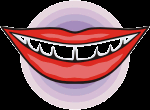 1. Улыбка. Улыбнуться, обнажив сомкнутые зубы. Удерживать данное положение на счет до пяти. Прикус должен быть естественным, нижняя челюсть не должна выдвигаться вперед.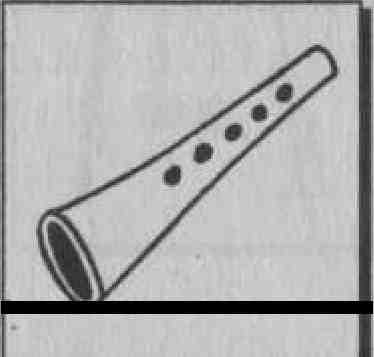 2. Трубочка. Губы и зубы сомкнуты. С напряжением вытянуть губы вперед трубочкой. Удерживать их в таком положении на счет до пяти. Затем чередовать упражнения «Улыбка» и «Трубочка» на счет «раз-два» .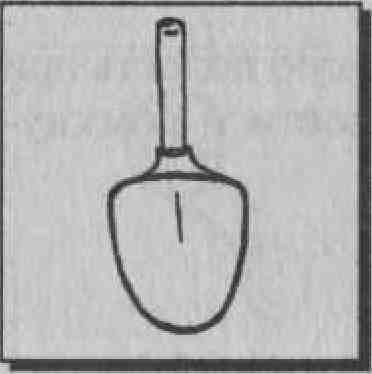 3. Лопатка. Улыбнуться, открыть рот. Положить широкий язык на нижнюю губу. Удерживать в спокойном состоянии на счет до пяти. В этом упражнении важно следить, чтобы нижняя губа не напрягалась и не натягивалась на нижние зубы, а язык был расслабленным.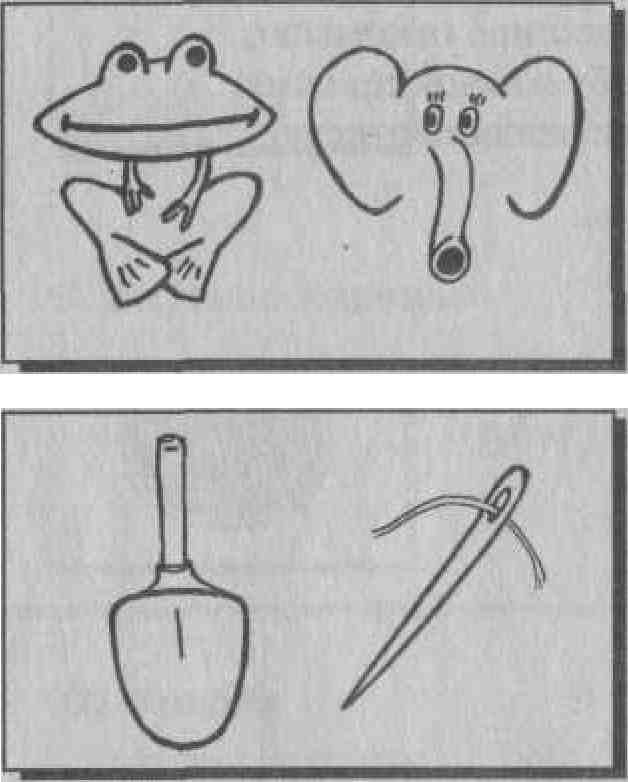 4. Иголочка. Улыбнуться, высунуть язык наружу острым, как игла. Следить, чтобы язык не лежал на нижней губе.5. Лопаточка – иголочка. Улыбнуться, открыть рот. На счет «раз» положить широкий язык на нижнюю губу. На счет «два» высунуть язык наружу острым как игла.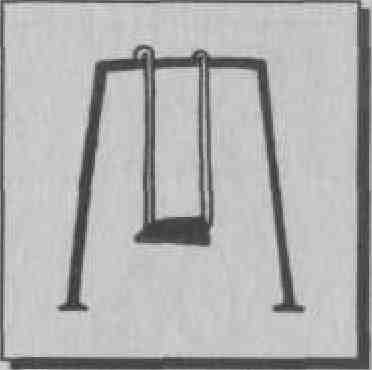 6. Качели. Улыбнуться, открыть рот. На счет «раз-два» поочередно упираться языком то в верхнюю, то в нижнюю губу. Нижняя челюсть при этом неподвижна.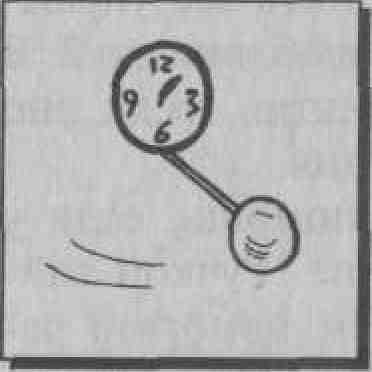 7. Часики. Улыбнуться, открыть рот. Кончик языка переводить на счет «раз-два» из одного уголка рта в другой. Нижняя челюсть при этом остается неподвижной.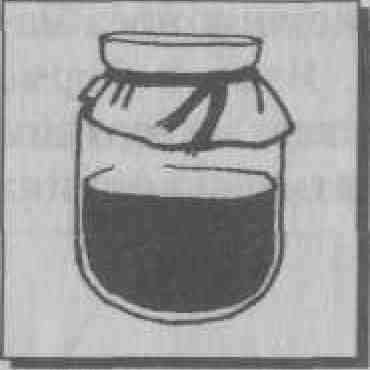 8. Вкусное варенье. Улыбнуться, открыть рот. Языком в форме чашечки облизывать верхнюю губу сверху вниз (можно помазать ее вареньем). Нижняя губа не должна обтягивать зубы (можно оттянуть ее вниз рукой).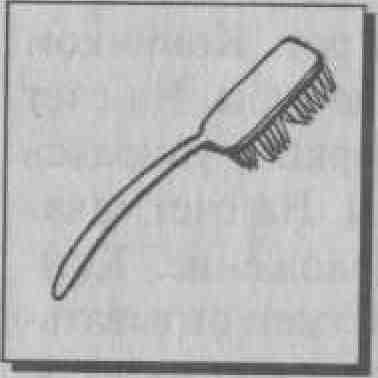 9. Чистим зубки. Улыбнуться, приоткрыть рот. Кончиком языка «почистить» нижние зубы с внутренней стороны, делая движения языком вправо-влево. Нижняя челюсть при этом не двигается.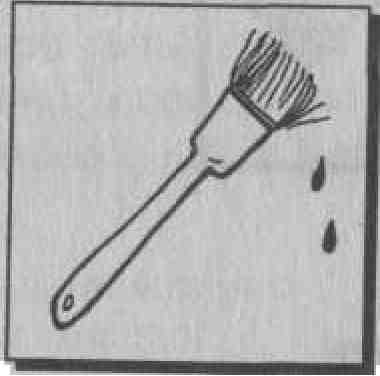 10. Красим крышу. Улыбнуться, открыть рот. Широким кончиком языка погладить нёбо от зубов к горлу и назад. Нижняя челюсть не должна двигаться.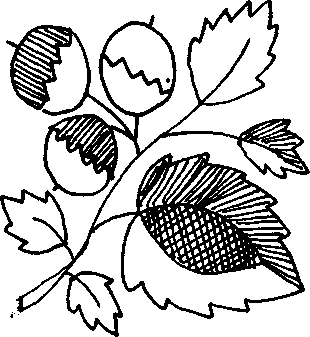 11. Орешки. Закрыть рот. Кончиком языка поочередно упираться в левую и в правую щеку на счет «раз-два» .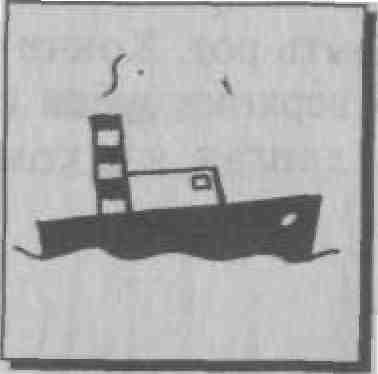 12. Пароход. Приоткрыть рот и длительно на одном выдохе произносить звук Ы-Ы-Ы. Необходимо слегка прикусить кончик языка  (слышится звук «л»).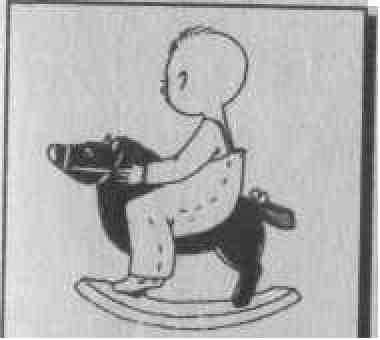 13. Лошадка. Улыбнуться, открыть рот. Пощелкать кончиком языка, как цокают лошадки. Рот при этом открыт, кончик языка не вытянут и не заострен.  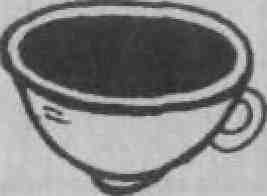 14. Чашечка. Улыбнуться, открыть рот, положить широкий язык на нижнюю губу, боковые края языка загнуть в форме чашечки. Удерживать на счет до пяти. Нижняя губа не должна обтягивать нижние зубы. Затем «занести чашечку в домик»(поднять язык за верхние зубы).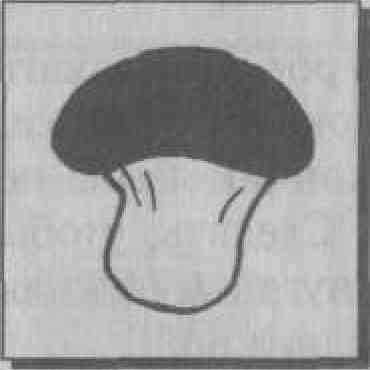 15. Грибок. Улыбнуться, открыть рот. Присосать широкий язык к нёбу. Это шляпка гриба, а подъязычная связка — ножка. Кончик языка не должен подворачиваться, губы — в улыбке. Если ребенку не удается присосать язык, то можно пощелкать языком, как в упражнении «Лошадка». В пощелкивании тренируется нужное движение языка.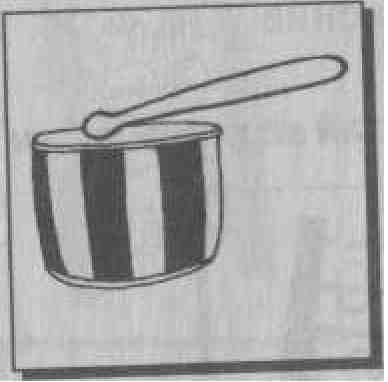 16. Барабан. Улыбнуться, открыть рот. Многократно и отчетливо произносить звук Д-Д-Д. Язык при произнесении этого звука упирается в верхние зубы, рот не закрывать. Очень часто при выполнении этого упражнения ребенок закрывает рот. Чтобы этого не происходило, можно зажать зубами палочку шириной примерно 1 см.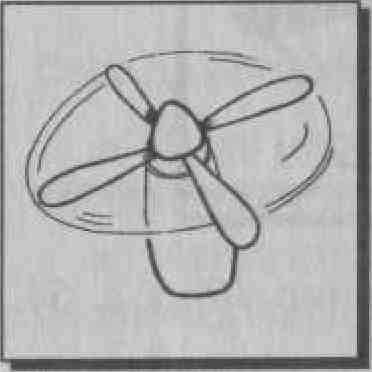 17. Заводим мотор. Основное упражнение. Во время длительного произнесения звука Д-Д-Д или 3-3-3 (за верхними зубами, см. упр. «Барабан» или «Комарик») быстрыми движениями плоской ручки чайной ложки, соской или просто прямым указательным пальцем самого ребенка производить частые колебательные движения из стороны в сторону.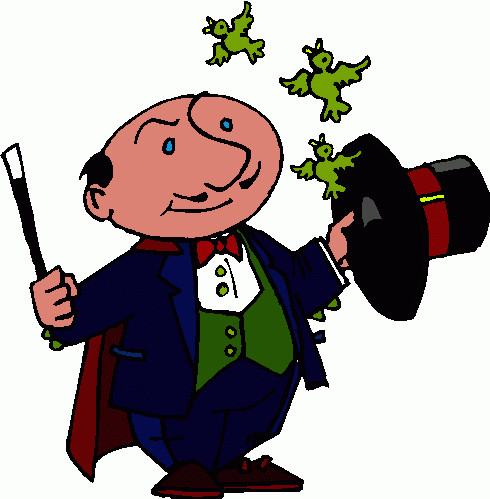 18. Фокус. Положить на самый кончик носа маленький кусочек ватки. Язык в форме чашечки плотно примыкает к верхним губам. Нужно сдуть ватку с кончика носа.1. «ЧАСИКИ»Стоя, ноги слегка расставить, руки опустить, Размахивая прямыми руками вперед и назад, произносить «тик-так». Повторить 10—12 раз.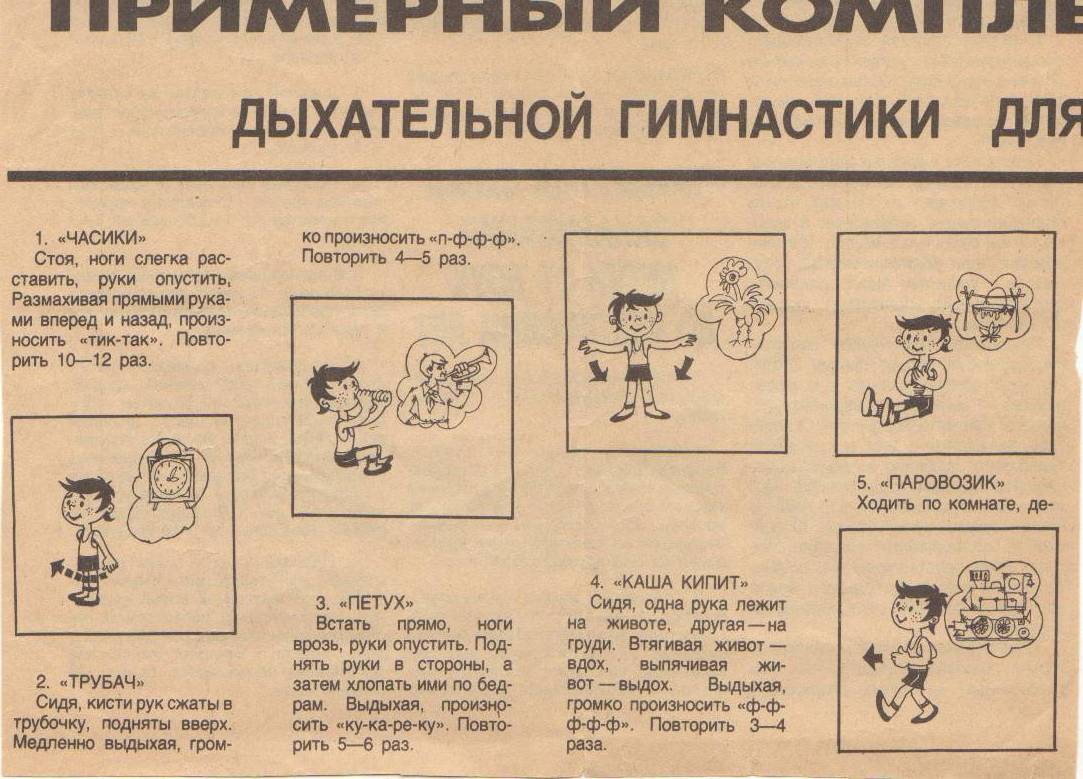 2. «ТРУБАЧ»Сидя, кисти рук сжаты в трубочку, подняты вверх. Медленно выдыхая, громко произносить «п-ф-ф-ф». Повторить 4 – 5 раз.3. «ПЕТУХ»Встать прямо, ноги врозь, руки опустить. Поднять руки в стороны, а затем хлопать ими по бедрам. Выдыхая, произносить «ку-ка-ре-ку». Повторить 5–6 раз.4. «КАША КИПИТ». Сидя, одна рука лежит на животе, другая – на груди. Втягивая живот – вдох, выпячивая живот выдох. Выдыхая, громко произносить «ф-ф-ф-ф-ф». Повторить 3–4 раза.5. «ПАРОВОЗИК» Ходить по комнате, делая движения вперед-назад согнутыми в локтях руками и ритмично произносить «чух-чух-чух-чух». Повторить 5 – 6 раз.